St. Xavier’s College, Jaipur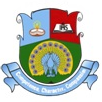 Application for Merit Based ScholarshipPlease note: Students of every department and every batch are entitled to apply for meritorious scholarship. The eligibility for merit-based scholarship will be a cut off mark of the academic performance in the previous (semesters’) year’s qualifying exam, as mentioned in Scholarship policy.In case, there is no student securing marks higher than the cut off decided for the particular course, management can decide upon changing the minimum threshold limit for that course. For all students, the minimum requirement of attendance (75%) in the previous year is mandatory to apply and avail the scholarship.Please provide bank details for reimbursementVerified by the DepartmentMarks_______________Percentage:_______________ Attendance: ______________________Name of the Mentor: ______________________Signature_____________Name of the HOD: ________________________Signature_____________Accounts DepartmentScholarship Amount: ________________						 PrincipalName of the StudentFather's NameClass & SectionMobile NumberMarks & Percentage Name of the Account HolderBank Name, BranchAccount NumberIFSCPlease attach a copy of Bank Passbook  or copy of cheque leaf